Совет депутатов  Долгодеревенского сельского  поселенияСосновского муниципального района Челябинской областиИ Епятого  созыва РЕШЕНИЕ От  26 ноября  2019 г. № 10с. ДолгодеревенскоеО внесении изменений в Положение«О земельном налоге муниципального образования Долгодеревенское сельскоепоселение» от 05.08.2010 г. № 86      Совет депутатов Долгодеревенского сельского поселения пятого созываРЕШАЕТ:1. Статью 7 «Налоговая ставка» Положения «О земельном налоге муниципального образования Долгодеревенского  сельского поселения», утвержденного Решением Совета депутатов Долгодеревенского сельского поселения от 05.08.2010 г. № 86 читать в следующей редакции:«1.Налоговые ставки устанавливаются в следующих размерах:1) 0,3 процента в отношении земельных участков:     приобретенных (предоставленных) для личного подсобного хозяйства, садоводства, огородничества или животноводства, а также дачного хозяйства, за исключением земельных участков, приобретенных (предоставленных) для личного подсобного хозяйства, садоводства, огородничества, животноводства, дачного хозяйства, используемых в предпринимательской деятельности;     отнесенным к землям сельскохозяйственного назначения или к землям в составе зон сельскохозяйственного использования в населенных пунктах и используемых для сельскохозяйственного производства;     занятых жилищным фондом и объектами инженерной инфраструктуры жилищно-коммунального комплекса (за исключением доли в праве на земельный участок, приходящийся на объект, не относящийся к жилищному фонду и к объектам инженерной инфраструктуры жилищно-коммунального комплекса) или приобретенных (предоставленных) для жилищного строительства, за исключением земельных участков, приобретенных (предоставленных) для индивидуального жилищного строительства, используемых в предпринимательской деятельности.2) 1,5 процента в отношении прочих земельных участков.»2. Статью 8 пункт 3 «Порядок и сроки уплаты земельного налога и авансовых платежей» » Положения «О земельном налоге муниципального образования Долгодеревенского  сельского поселения», утвержденного Решением Совета депутатов Долгодеревенского сельского поселения от 05.08.2010 г. № 86 читать в следующей редакции:   «лица, указанные в пунктах 1 и 2 настоящей статьи, производят окончательный расчет по налогу не позднее 01 марта года, следующего за истекшим налоговым периодом»3. Настоящее решение подлежит официальному опубликованию.4. Настоящее решение вступает в силу с 01.01.2020 г., но не ранее чем по истечении одного месяца со дня опубликования.Председатель Совета депутатов                                     Глава ДолгодеревенскогоДолгодеревенского сельского поселения                            сельского поселения         Т. М. Кудимова                                                       А.С. Желтов                                                  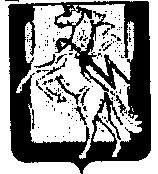 